BULLARD HIGH SCHOOL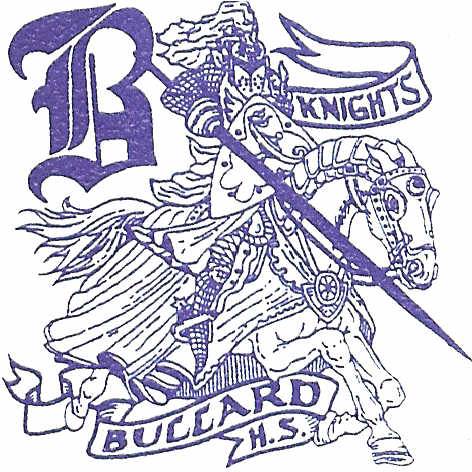 Better Together!SCHOOL SITE COUNCIL ELECTIONSThe election for representatives to the Bullard High School Site Council will be held on Back-to-School Knight. The Site Council participates in the development and approval of the Single Plan for Student Achievement (SPSA), approves the allocation of supplemental resources and may annually update the SPSA and budget to reflect the changing needs and priorities within Bullard High School. During the monthly meetings, current programs, activities and other issues are discussed.You may contact Office Manager Stephanie Maly at 451-4321 if you are interested in running for one of the seats available this year. You will be asked to submit your name and a brief summary of your pertinent experiences to Dr. Scott Sanders at scott.sanders@fresnounified.org so your information can be included on the ballot. Shortly after the start of the new school year, the deadline for getting your name on the ballot will be announced via a weekly School Messenger. The ballots will be available in teachers’ classrooms at Back-to-School Knight and voting will take place during second period that evening.
WHAT IS A SCHOOL SITE COUNCIL?A school site council is established at every FUSD school site in order to implement the School-Based Program Coordination Act. This act gives districts and schools the opportunity and flexibility to use their individual on-site personnel and programs to ensure that all students, including students with special needs, receive an enriched program.WHAT IS THE RESPONSIBILITY OF THE SCHOOL SITE COUNCIL?The School Site Council (SSC) is responsible for developing the Single Plan for Student Achievement. Each program is built to meet the needs of every student in the school. In order to accomplish this goal, the SSC is required to develop a school plan. The SSC then sets a budget that allocates the supplemental resources within the school to support the plan. The plan and budget are reviewed and updated annually to reflect changing needs and priorities within the school.SSC MEETINGS  2021-2022School Site Council 3:15 pm, Library, 3rd Thursday each month*Dates, Time, and Location are subject to change-please check with the main office*September 16, 2021October 21, 2021November 18, 2021January 20, 2022February 17. 2022March 17, 2022April 21, 2022May 19, 2022